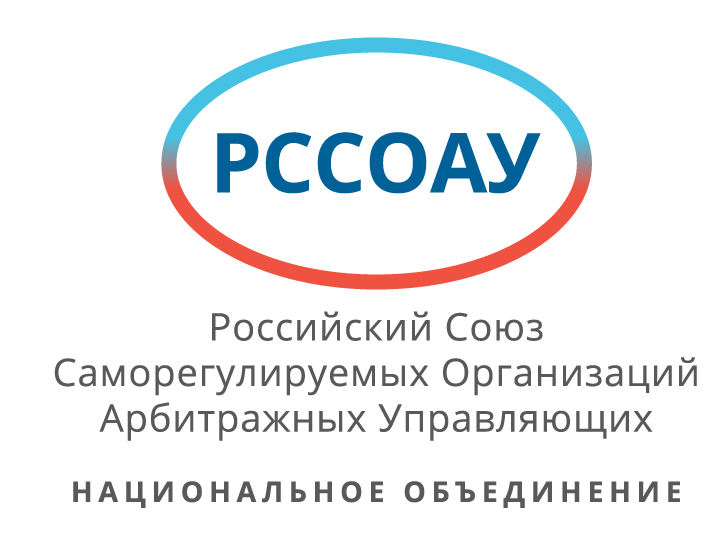 Информация и программа встречи членов РССОАУ 19-23 апреля 2017 г.Организатором встречи выступают Национальное объединение саморегулируемых организаций арбитражных управляющих и Ассоциация "Межрегиональная саморегулируемая
организация арбитражных управляющих». Место проведения: Отель «ЕВРОПА»  ( http://hotel-europe.com.ru/),  расположенный по адресу: Республика Крым, г. Алушта, пгт. Партенит, ул. Васильченко, 6.Отель «ЕВРОПА» предлагает следующее размещение: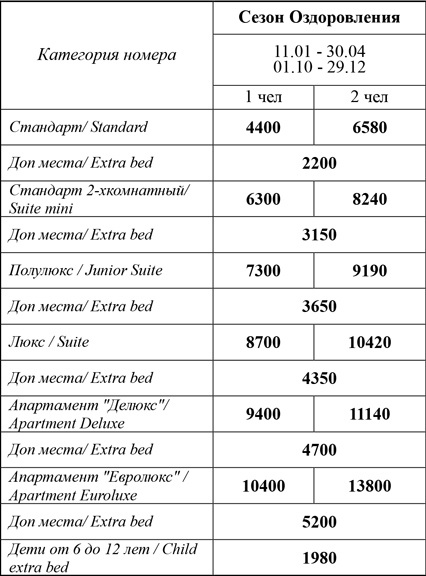 Дети до 6 лет проживают бесплатно + питаниеДополнительное место - включает проживание + питаниеВ стоимость включено: - проживание в номере выбранной категории;- питание полный пансион (завтрак, обед, ужин, шведская линия/континентально);- пользованием пляжем; - пользование тренажерным залом;- Детская комната с аниматором;- поднос багажа;- автопарковка;-бесплатный Wi-fi.Расчетный час: Заезд с 14 час., выезд до 12 час. Предварительная программа:Просьба представить заявки на участие до 04.04.2017 г. (включительно). Заявки на участие во встрече и бронирование номеров по телефону: (863) 201-73-61, 8(918) 517-26-77,  Контактные лица: Кублова Надежда Андреевна Адрес электронной почты:  amsro@amsro.ru19-20.04.17 г.Возможен организованный трансфер при представлении данных о прилете в аэропорт.  Размещение.Свободное время.21.04.2017 г. (Время питания возможно будет изменено.) 08:00- 09:30Завтрак «Шведский стол».21.04.2017 г. (Время питания возможно будет изменено.) 10:00– 13:00Совместное обсуждение актуальных вопросов, связанных с основными современными вызовами профессиональному сообществу арбитражных управляющих - наиболее актуальные изменения законодательства о банкротстве внесенные в ГД РФ., а также инициативы, предложенные профессиональным сообществом направленные на решение наиболее актуальных вопросов деятельности арбитражных управляющих: в области страхования, классификации нарушений арбитражных управляющих и др.- обсуждение проекта Федерального стандарта профессиональной деятельности арбитражных управляющих «Правила проведения арбитражным управляющим анализа финансового состояния должника»21.04.2017 г. (Время питания возможно будет изменено.) 12:00- 14:00Обед «Шведский стол».21.04.2017 г. (Время питания возможно будет изменено.) 15:00- 17:00Продолжение обсуждения21.04.2017 г. (Время питания возможно будет изменено.) 17:00-18-30Ужин «шведский стол»22.04.2017 г.(Время питания возможно будет изменено.) 08:00- 09:30Завтрак «Шведский стол»22.04.2017 г.(Время питания возможно будет изменено.) 11:00-13:00Общее собрание членов Российского союза саморегулируемых организаций 22.04.2017 г.(Время питания возможно будет изменено.) 12:00- 14:00Обед «Шведский стол»22.04.2017 г.(Время питания возможно будет изменено.) 14:0017:00Продолжение Общего собрания членов РССОАУ22.04.2017 г.(Время питания возможно будет изменено.) 17:00-18-30Ужин «шведский стол»23.04.2017 г. 08:00- 09:30Завтрак «Шведский стол»Отъезд